Safety & Risk Management: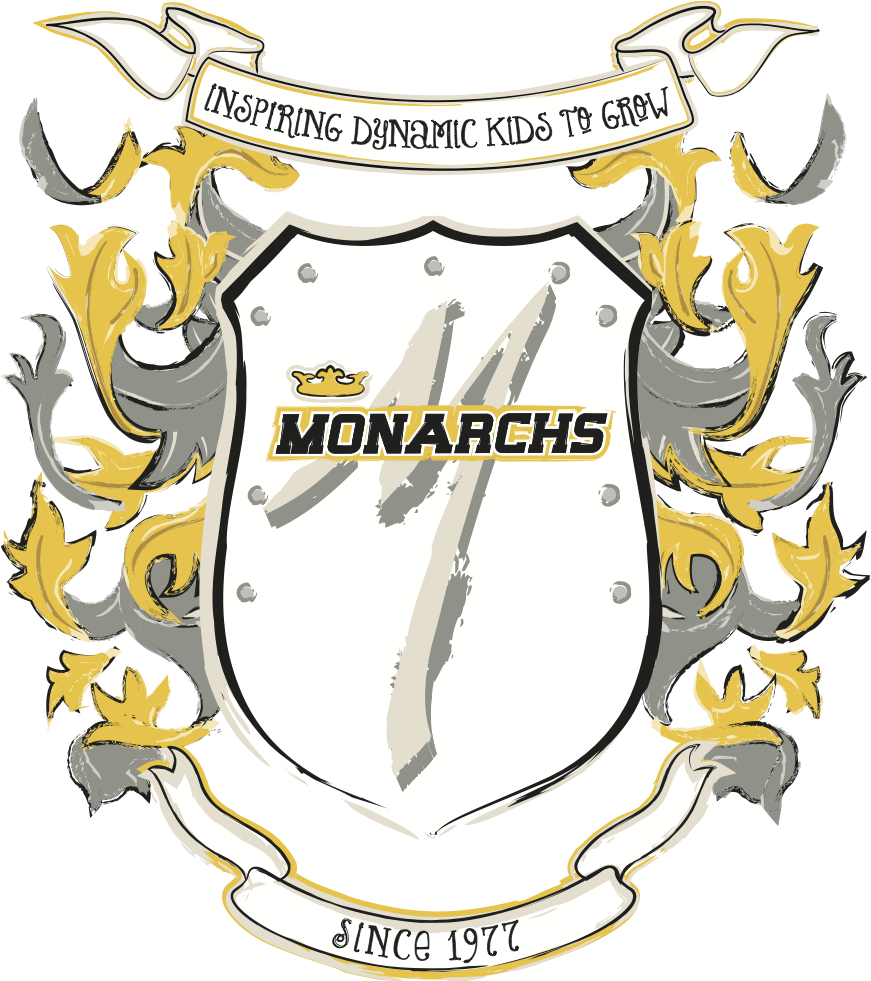  “Final Exam”Employee Name: ________________________________________Coaches and instructors must adjust their level of supervision along the continuum between direct and indirect supervision many times during a practice or a class, based on the needs of the situation. TrueFalseWhich of the following is not a step that should be taken if abuse is suspected?Interrupt the misconductReport to a club administratorDo nothing, since you are unsureConsult legal counsel regarding reporting to law enforcementWhich is one of the most important and controllable factors in risk management?FacilitiesOfficials scoresLawsuitsEnrollment Which of the following is NOT a task of teaching?Telling stories to the athletesCorrecting technique errorsProviding feedbackUtilizing skill progressionsWhat is the difference between an instructor and a coach?Instructors and coaches are the sameAn instructor teaches students who participate in gymnastics at a preschool and recreational level. A coach instructs, guides, and prepares students for gymnastics competition.Instructing requires less supervision than coachingThe type of matting that is used under the apparatusWhich area of preparation forms the foundation for the other preparation areas of technical, tactical and psychological?TechnicalPhysicalPhilosophicalPsychologicalWhat is the most important aspect of dealing with a catastrophic injury?Providing R.I.C.ECall the gym ownerActivating the emergency lesson planDoing nothing, the athlete will recover on her ownPrior to learning difficult skills on a trampoline, what should the athlete be capable of performing?Seat dropFundamental bouncesProper landingsBoth “B” and “C”What is the goal of the spotter?Prevent other falls and/or injuriesManipulate and support the gymnast so that he/she completes the skillBuild the gymnast’s self-confidence while performing a new skillPrevent the gymnast from sustaining a serious injury such as falling into his/her head and neckProper supervision involves which of the following?Looking in only one areaBeing familiar with the activityAllowing athletes to move around the gym by themselvesOverseeing only practice timesAll gymnastics professionals should work to eliminate private situations that may make abuse possible.TrueFalsePreventing abuse involves which of the following tactics?Understanding relationships and predatory behaviorsInterrupting predatory tacticsEliminating opportunities for abuseAll of these tactics can help prevent abuseA successful coach-athlete relationship is built on trust and power.TrueFalseWhich of the following is part of the emergency action plan?All of these are part of an emergency action plan.Assigning rolesCooperation with emergency medical personnelPre-planning and practiceWhich of the following is (are) a symptom of a concussion?Double visionConfusionSensitivity to noiseAll of these are symptomsWhich of the following is a goal of spotting?Keep the gymnast from landing on his/her headPrevent other serious fallsAll of these are goals of spottingManipulate the gymnasts body position and position in space to enhance skill earningThere are times when unsupervised gymnastics is allowed in the gymnastics setting.True – must look at a case-by-case basisFalse – unsupervised gymnastics should never be allowedStaffing requirements should consider the number of personnel needed to operate a facility safely and efficiently.TrueFalseWhich of the following should be considered regarding staff assignments?Area of expertiseInstructor : student ratioStaff member’s hair colorBoth “A” and “B” should be consideredFacility concerns for public events are similar to those involved in a training facility. Which of the following aspects should also be considered for public events?Ticket sales and entrance enforcementHospitality areasCrowd controlAll of these should be consideredWhat causes overuse injuries?Falling off of the trampolineEntering the pit head firstRepetitive micro-trauma to the tendons, bones, and jointsWarming up for more than fifteen minutesWhich of the following is NOT one of the basic steps for the gymnastics professional in preparation for teaching and/or coaching?Recount competition storiesProperly plan the activitySupervise the activity appropriatelyEducate regularlyRisk management is NOT a means of safety and injury preventionTrueFalse